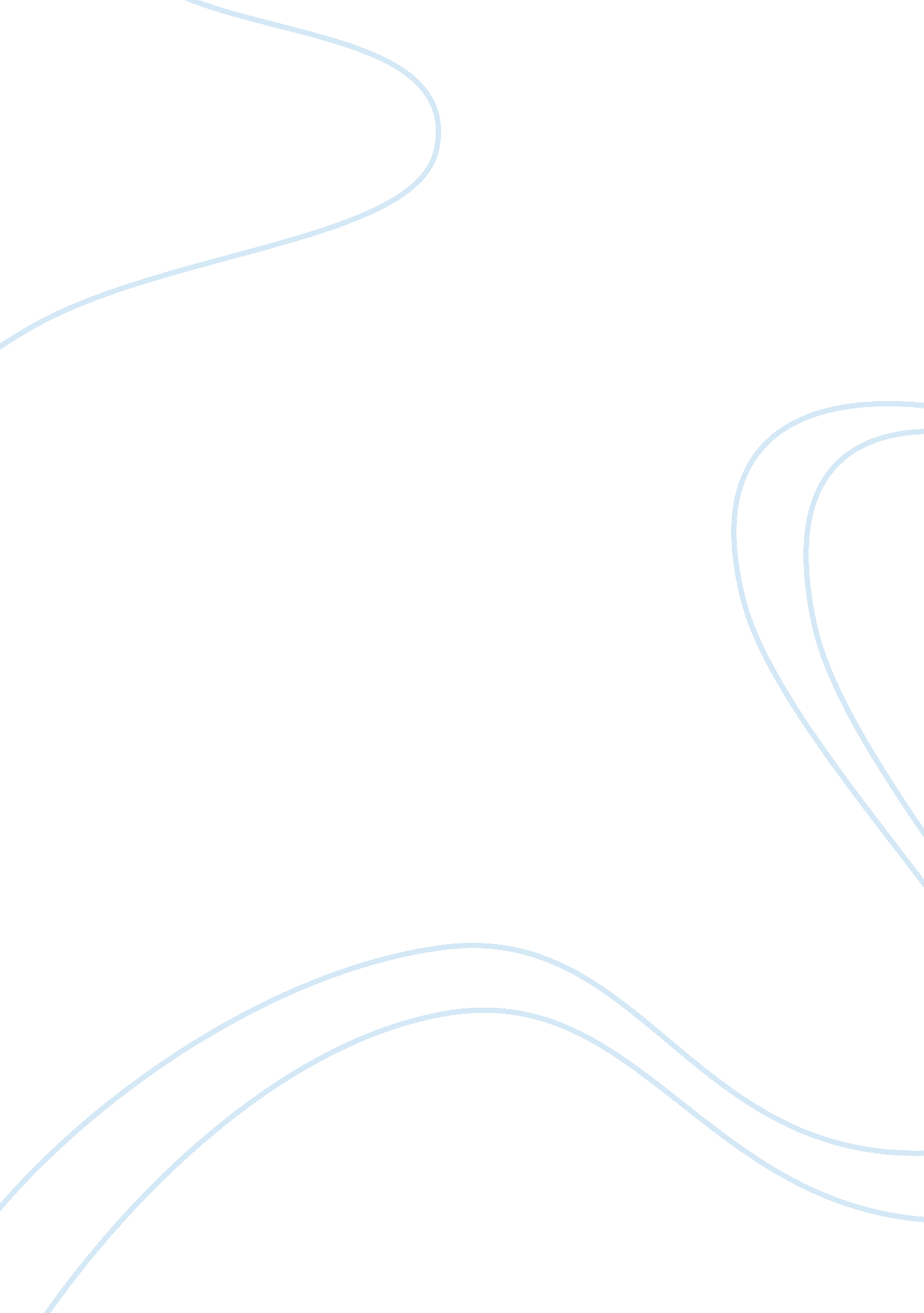 Speech essay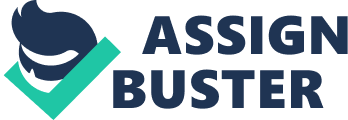 Thank you very much for your kind introduction. TO begin with, I would like to thank Ms. Josefina Pacas, Ms. Virginia Matining, Ms. Victoria Opulencia, Ms. Elsa Alentahan, Ms. Editha Chatto, Board of Trustees of my beloved Alma Matter, for making me a part of today’s celebration. Also, Thank you Dr. Victoria Carungcong for being with us today as we commemorate the graduation of thestudents of La Camelle School. To the Parents and Teachers thank you for giving me the opportunity to address this inspirational message for the class 2013. It is an honor to be invited in the day ofcelebration of this ___ celebrants, to deliver their last piece of sermon before they set foot in their own unknown land that we call “ growing up. ” This speech will be relatively short in order that you can grasp what it really mean. Graduates, today you bring pride and honor to your parents, to your teachers, to your alma matter, and most of all, to yourself. For today you have proven one thing that only you could do. You have proven to us that you can. As I was requested to deliver an inspirational speech, I reminisced about the 14 years after I graduated La Camelle School, I would like to share with you today words of utmost significance to me and hope you find value to them as your own future awaits. I’d like to give you a piece of advice, but before we go there you must remember and I hope you will, and that is – never feel sorry for yourself. This feeling will tear you apart. Feel sorry for a lost point in a quiz, heartbreaks, Late for an early morning class, heartbreaks, poured meal in a recess, heartbreaks, etc. tc. You can let everyone beat you out there, but you cannot afford to beat yourself. Feeling sorry to oneself often leads to drugs, alcohol, wrong companion and andunachieved goal. There is no lesson that you can learn from feeling sorry for yourself, just, well.. heartbreaks. Next, you are brought to school not to study school but to study life. You are being raised to become a person and not a book. That is what it meant to study. That is the reason your teachers teach, so that you can learn. If all tudents will just go to school and recite the litany of his books, he is not learning but they just become books themselves. Such a waste of time. Moving on, you will discover that lots of people out there are smarter than you. I myself have found them from elementary, highschool up to lawschool [that’s why I am very curious why I am chosen by the respective Ms. Matining to deliver this to speech]. Believe me, no matter how much you try, you cannot outsmart them. But there is one thing that you can do. You can outwork them. You’ll find out then that there is no such thing as easy dime. That you must put an effort to achieve something. To out work means to persevere. You strive into something whether you are in a goodshape or not. Remember this, the smart can be outworked and the outworker can be smart. I remember well, I am not the brightest student of la camelle by then. Fact is, I did not participate to any interschool quiz bees, I even graduated not as a top student of this institution. But I persevere, I did not stop until I achieved what I am right now, I am one of the youngest lawyer of my generation. I did not outsmart the smartest, I outworked them by taking one step ahead of the rest. That is, I took up law. You must also learn to shun your superman urge. In actuality, you are not a superbeing who can do all things overnight. You cannot rush up things. Learn to take small steps at a time. AS the popular TV Ad tells us, great things starts from small beginnings. Start small end big, I must say. Laslty, but certainly not the least, never forget to thank your parents and teachers for the things they did to you. You must always look back where you started. Your parents, to all the sacrifices they made; and your teachers, for all the lessons you learned from them. Learn to listen from these people because all they want is for us to succeed. Sometimes, their dream is better than what we thought is good for us. As for me, before I forget, I dedicate this peech to my grade 6 adviser who, although no longer with us, have thought me good english in order for me to come up with this inspirational speech. Well, that’s pretty much I have to tell you students and future achievers. parents, be proud because today, your children are one step closer to their dream. Teachers, be happy, because this day, your students has already surpassed you. They have already outworked you. SUrely, they will achieve higher grounds than we ever imagined. And as I end my cause and before I forget, Graduates, dont you forget, you are a la camellian. Be proud. Thank you and good day to everyone. 